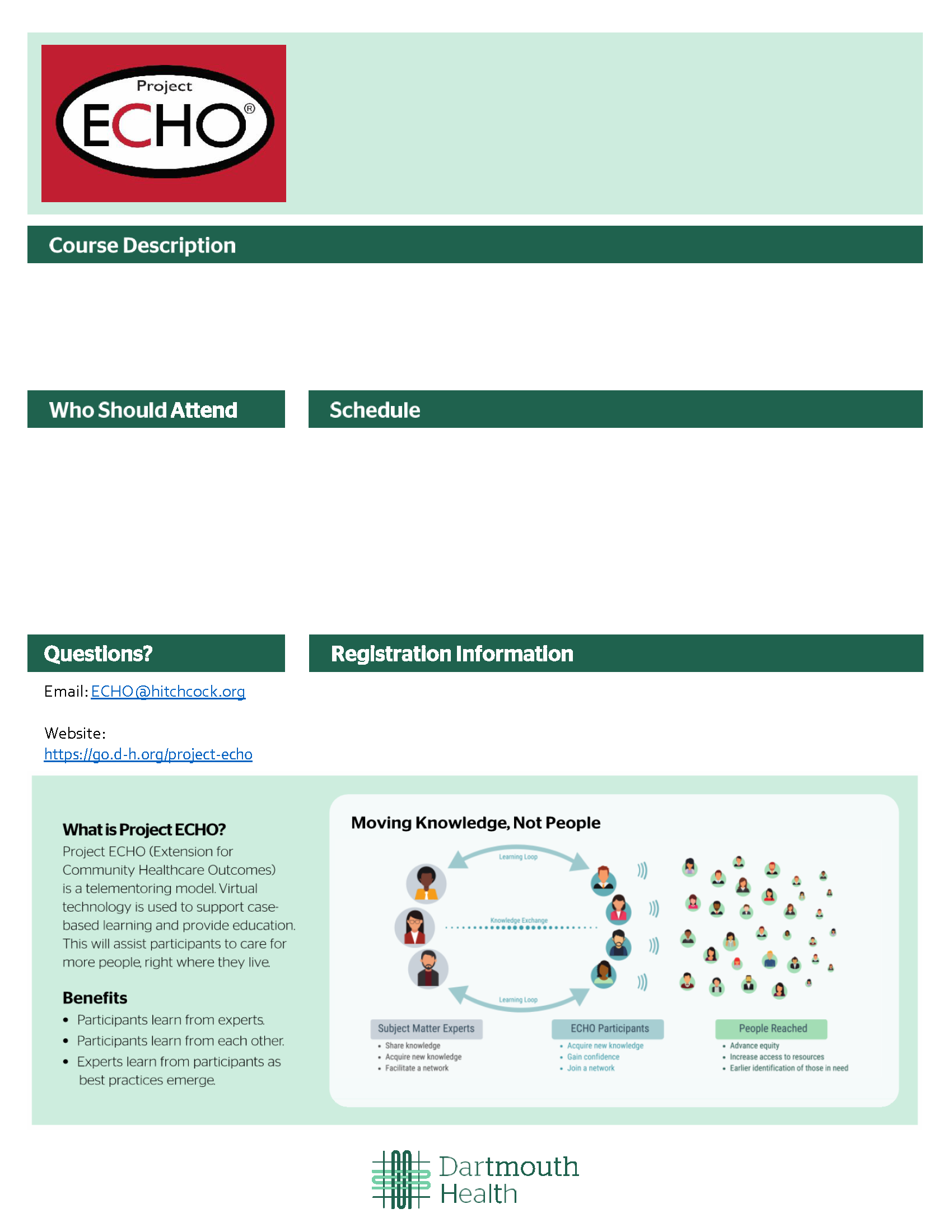 Sessions will be every Tuesday from 12-1pm  ESTSessions will be every Tuesday from 12-1pm  ESTMarch 12, 2024Prevention and Early Intervention: Building Resilience and ConnectionMarch 19, 2024What Might We Be Seeing- The Underlying CauseMarch 26, 2024Getting Help When We Need It- Resources and Working With FamiliesApril 2, 2024What Can We Do As IndividualsApril 9, 2024Practical Strategies For This Moment In TimeApril 16, 2024Learn About youth Mental Health First AId